Занятие по труду в уголке природы:«Уход за комнатными растениями » в старшей (разновозрастной) группеЦель: формирование позитивного опыта взаимодействия детей с окружающим миром, умений и навыков практической экологически - ориентированной деятельности.Задачи:- Учить детей определять растение требующее уход, находить способ                                      оздоровления.- Уточнить и закрепить знания детей о приемах ухода за растениями, о последовательности работы.- Закрепить знания названий комнатных растений ( спацифилиум, аглаонема и ). Воспитывать ответственность за порученное дело.- Продолжать воспитывать у детей интерес к растениям, желание ухаживать за ними.Вид трудовой деятельности: общественно – полезный.Форма организации труда: коллективный (общий)Оборудование: комнатные растения (спацифилиум, аглаонема, эухарис), инвентарь по уходу за растениями (опрыскиватель, рыхлитель, лейка, мягкая тряпочка), кастюм доктора.Ход:Воспитатель: Здравствуйте ребята. Давайте поздороваемся друг с другом, с гостями.Здравствуй, здравствуй,                   ( взявшись за руки, выполняют пружинку)    Здравствуй  друг!                               ( пожимают друг другу руки)Здравствуй, здравствуй,                    ( пружинка )Посмотри вокруг!                              (поворачивают голову вправо, влево)Здравствуй, здравствуй,                    ( пружинка )Мне ты улыбнись!                              ( улыбаются друг другу )Здравствуй, здравствуй,                    ( пружинка )Головкой поклонись!                         ( кланяются друг другу )     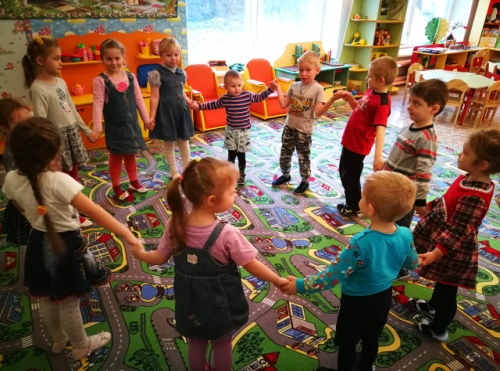 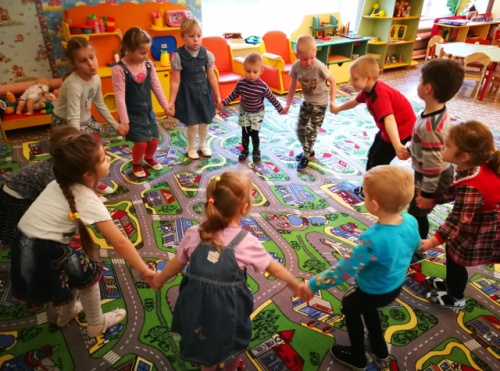 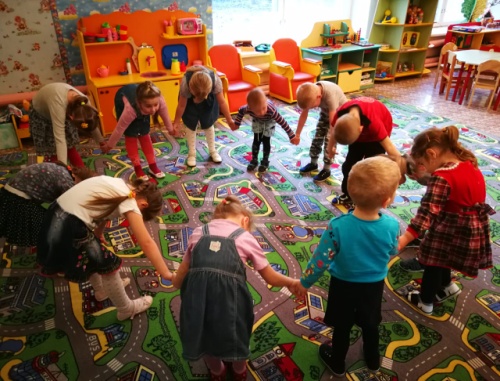 А теперь я загадаю вам загадку: Встречаешь их везде: и в клумбе и в горшке,И в парке,  и в саду, и даже на пруду.Поднимут настроение зеленые…( растения ). Ребята, где мы встречаемся с растениями? Для чего нужны комнатные растения? (чтобы было красиво, очищают воздух от пыли, растения хорошо пахнут). 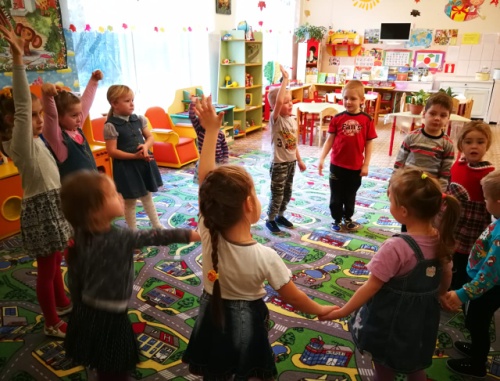 Поднимите руки у кого дома есть комнатные растения.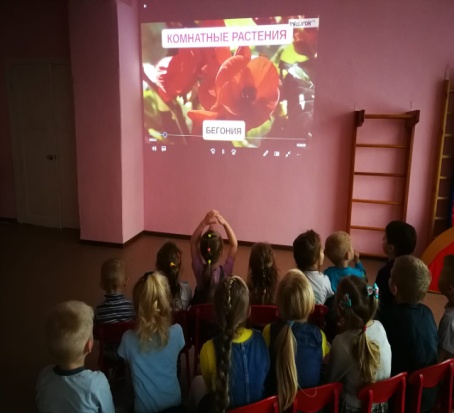 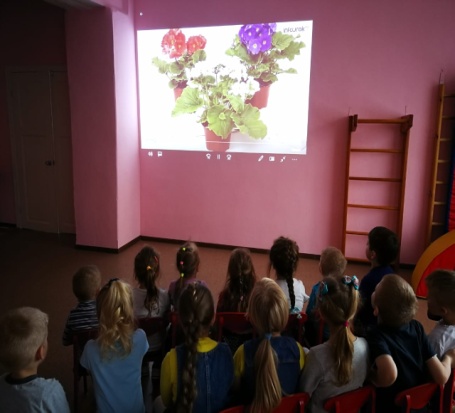 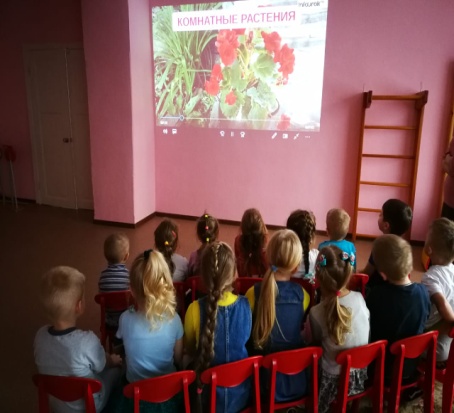 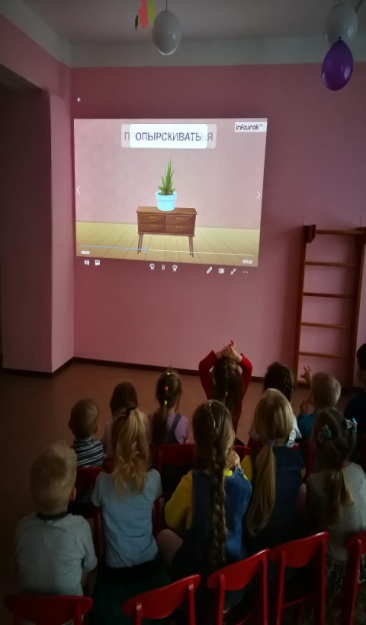 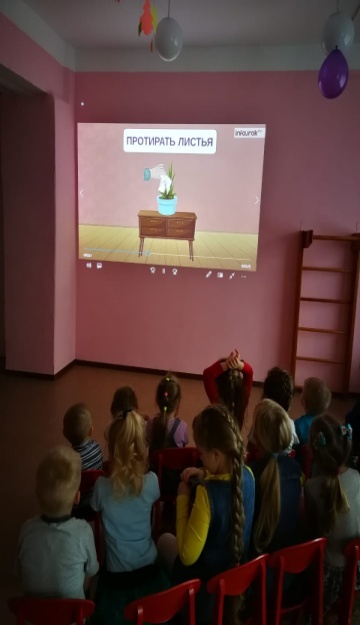 Ребята давайте посмотрим из чего состоит комнатное растение (Просмотр презентации -демонстрация растения, название его основных частей: стебель, листья, корень, цветок). Иногда от сухих листьев остается мусор, который нужно убирать; на листиках собирается пыль. Поэтому за растениями нужно ухаживать.  Вы помогаете маме ухаживать за растениями? У меня на столе комнатные растения,  которые вы уже знаете.  Назовите их (эухарис, аглаонема ). Что общего у этих растений? (у них есть корень, листочки ). А чем они отличаются ? ( листочками, размерами ).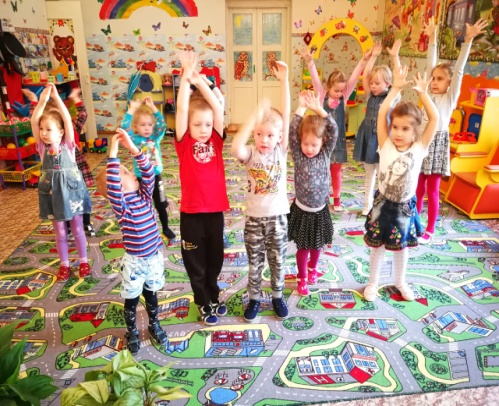 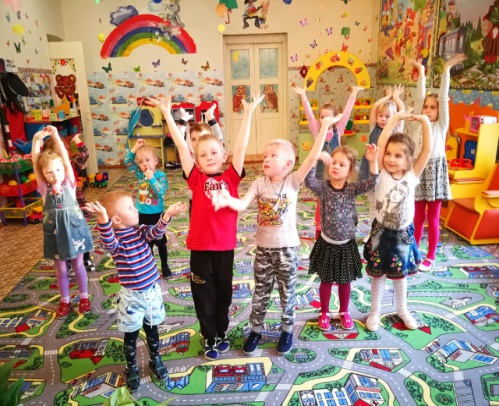 ФИЗМИНУТКА.Поднялись цветочки.К солнцу потянулись,Солнцу улыбнулись.К солнышку листочки,Повернут листочки,Развернут бутоны,В солнышке утонут.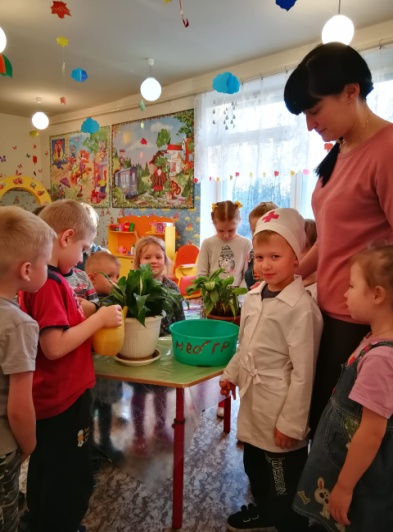 Ребята! К нам в гости приехал Доктор Айболит. Давайте  покажем ему, как мы умеем ухаживать за растениями и приводим их в порядок. Подойдите к столу, посмотрите: перед вами лежат предметы по уходу за растениями. А вы знаете, что это за инструменты? Для чего они нужны? ( ответы детей ). 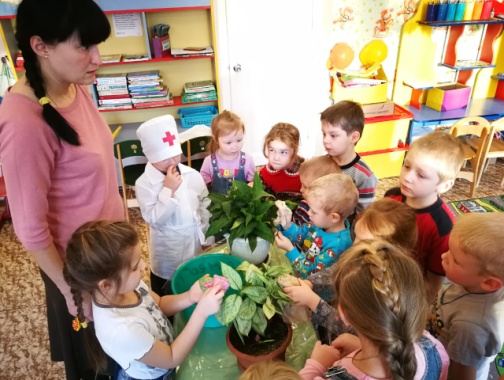 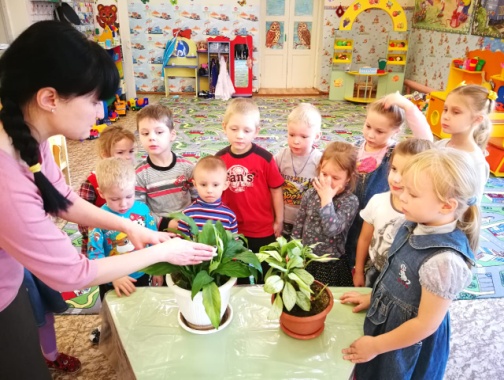 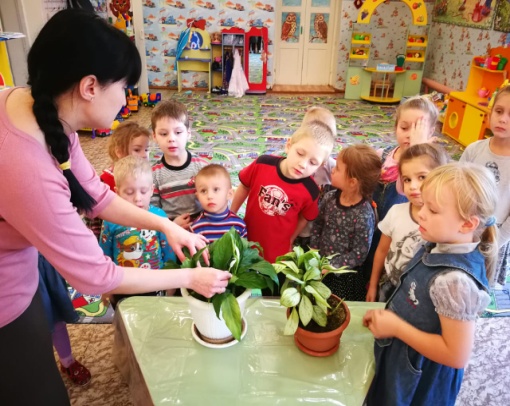 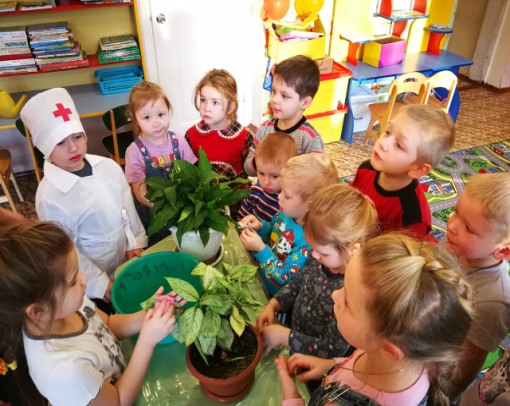 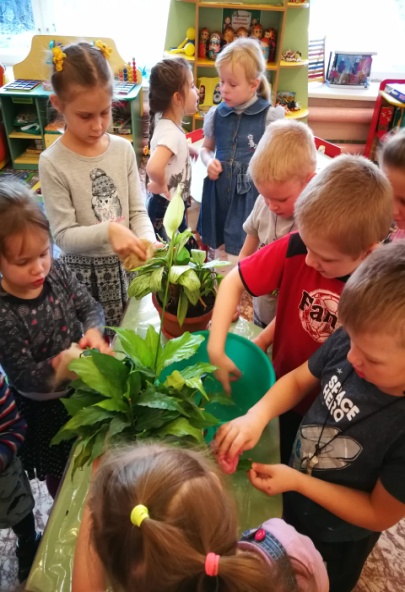 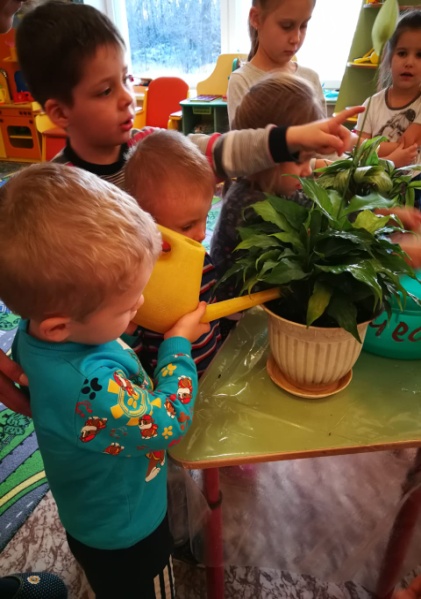 Посмотрите  на наши растения. Перед вами – эухарис. Какие у него листочки? (пыльные). Что мы будем использовать для того, чтобы убрать пыль с листочков. Правильно, листья эухариса нужно протирать с помощью влажной тряпочки. Листочек нужно положить на левую руку, а в правую взять тряпочку и протереть листочек (демонстрация). Кто из ребят попробует сделать это сам? 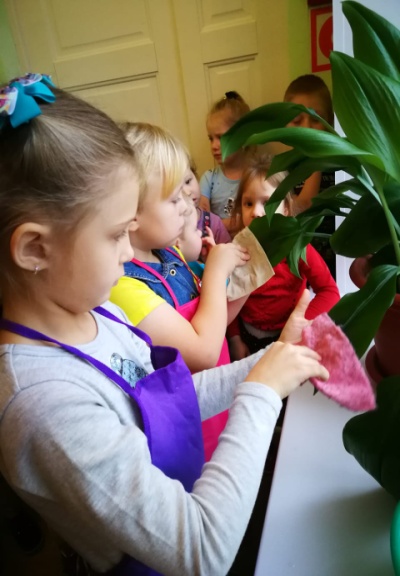 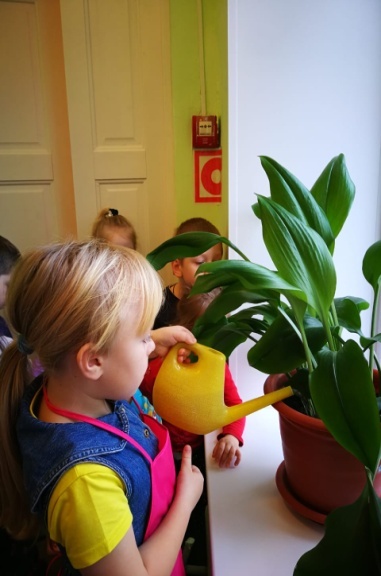 Посмотрите какая земля в горшке (сухая, рыхлая ). Что нужно с ней сделать? Правильно: ее нужно полить из лейки. Поливают, подняв листья.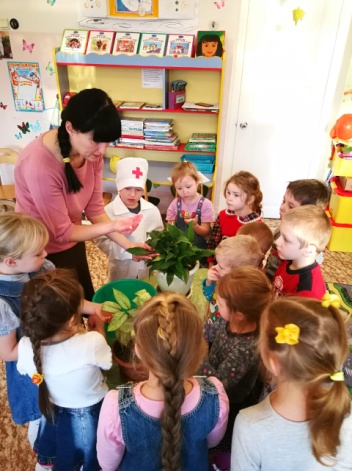 Ребята! Доктор Айболит хочет что – то нам сказать. Он говорит, что теперь наши растения чувствуют себя хорошо. Вы молодцы!ИТОГ ЗАНЯТИЯ. Сегодня мы с вами познакомились с тем, как нужно правильно ухаживать за комнатными растениями. Все, чему вы научились сегодня, вы можете использовать дома, помогая  маме ухаживать за растениями. Мне очень приятно, что вам понравилось наше занятие.